การประกวดโครงงานคณิตศาสตร์ประยุกต์ ประจำปี 2564ชื่อโครงงาน (ภาษาไทย)			: ……………………………………………..ชื่อโครงงาน (ภาษาอังกฤษ)		: ……………………………………………..คำสำคัญ		: ……………………………………………..ผู้จัดทำ		: 1. (ชื่อและนามสกุล)………………………………………		     อีเมล (อีเมล)……………………………………………..		     โทรศัพท์ (หมายเลขโทรศัพท์)…………………….		: 2. (ชื่อและนามสกุล)………………………………………		     อีเมล (อีเมล)……………………………………………..		     โทรศัพท์ (หมายเลขโทรศัพท์)…………………….ครูที่ปรึกษา		:    (ชื่อและนามสกุล)………………………………………		     อีเมล (อีเมล)……………………………………………..		     โทรศัพท์ (หมายเลขโทรศัพท์)…………………….โรงเรียน		: ……………………………………………..สังกัด		: ……………………………………………..ที่อยู่		: ……………………………………………..บทคัดย่อ…………………………………………………………………………………………………………………………………………………………………………………………………………………………………………………………………………………………………………………………………………………………………………………………………………………………………………………………………………………………………………………………………………………………………………………………………………………………………………………………………………………………………………………………………………………………………………………………………………………………………………………………………………………………………………………………………………………………………………………………………………………………………………………………………………………………………………………………………………………………………………………………………………………………………………………………………………………………………………………………………………………………………………………………………………………………………………………………………………………………………………………………………………………………………………………………………………………………………1. บทนำ1.1 ความเป็นมาและความสำคัญ	………………………………………………………………………………………………………………………………………………………………………………………………………………………………………………………………………………………………………………………………………………………………………………………………………………………………………………………………………………………………………………………………………………………………………………………………………………………………………………………………………………………………………………………………………………………………………………………………………………………………………………………………………………………………………………………………………1.2 วัตถุประสงค์ของการศึกษา	1.2.1 ……………………………………………………………………………………………………………………	1.2.2 ……………………………………………………………………………………………………………………1.3 ขอบเขตของการศึกษา	1.3.1 ……………………………………………………………………………………………………………………	1.3.2 ……………………………………………………………………………………………………………………1.4 แผนการดำเนินงาน	1.4.1 ……………………………………………………………………………………………………………………	1.4.2 ……………………………………………………………………………………………………………………1.5 ประโยชน์ที่ได้รับ	1.5.1 ……………………………………………………………………………………………………………………	1.5.2 ……………………………………………………………………………………………………………………1.6 คำจำกัดความ 	1.6.1 ……………………………………………………………………………………………………………………	1.6.2 ……………………………………………………………………………………………………………………2. วิจัยและทฤษฎีที่เกี่ยวข้อง	………………………………………………………………………………………………………………………………………………………………………………………………………………………………………………………………………………………………………………………………………………………………… โดยมีรายละเอียดดังนี้2.1 ………………………………………..2.2 ………………………………………..	2.2.1………………………………………………………………………………………………………………………………………………………………………………………………………………………………………………………………………………………………………………………………………………………………… 		2.1.1.1 ………………………………………………………………………………………………		2.1.1.2 ………………………………………………………………………………………………	2.1.2………………………………………………………………………………………………………………………………………………………………………………………………………………………………………………………………………………………………………………………………………………………………………………………………………………………………………………………………………………………………………………… ดังแสดงในตารางที่ 2-1ตางรางที่ 2-1 แสดงสูตรคูณ	2.1.3………………………………………………………………………………………………………………………………………………………………………………………………………………………………………………………………………………………………………………………………………………………………………………………………………………………………………………………………………………………………………………… ดังแสดงในภาพที่ 2-1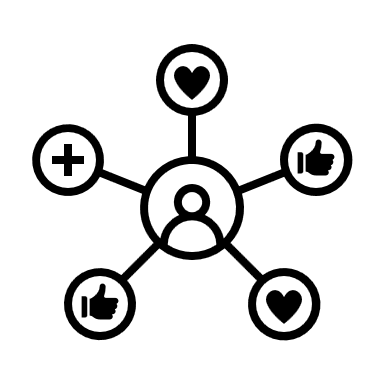 ภาพที่ 2-1 แสดงความสัมพันธ์ของระบบ3. วิธีการดำเนินงาน	………………………………………………………………………………………………………………………………………………………………………………………………………………………………………………………………………………………………………………………………………………………………… โดยมีรายละเอียดดังนี้4. ผลการศึกษา	………………………………………………………………………………………………………………………………………………………………………………………………………………………………………………………………………………………………………………………………………………………………… โดยมีรายละเอียดดังนี้5. สรุปผลการดำเนินงาน	………………………………………………………………………………………………………………………………………………………………………………………………………………………………………………………………………………………………………………………………………………………………… โดยมีรายละเอียดดังนี้เอกสารอ้างอิงตัวตั้งตัวคูณผลคูณ212224